Publicado en  el 12/01/2017 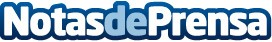 España, en la mitad de la lista europea de inversiones a startups2016 cierra un 11,71% con más fondos invertidos en startups respecto al año anteriorDatos de contacto:Nota de prensa publicada en: https://www.notasdeprensa.es/espana-en-la-mitad-de-la-lista-europea-de Categorias: Finanzas Emprendedores E-Commerce http://www.notasdeprensa.es